Publicado en Madrid el 18/07/2019 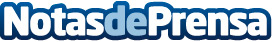 Estudio de Herbalife Nutrition: 90% de los españoles considera que la alimentación es decisiva en su saludUn informe de Herbalife Nutrition destaca que la población española está cada día más sensibilizada con temas como la alimentación y la nutrición, pero por el contrario, suspenden en ejercicio y actividad físicaDatos de contacto:José Domingo Guariglia917818090Nota de prensa publicada en: https://www.notasdeprensa.es/estudio-de-herbalife-nutrition-90-de-los_1 Categorias: Nacional Nutrición Gastronomía Sociedad Industria Alimentaria http://www.notasdeprensa.es